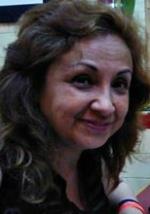 OBJETIVO PROFESIONAL [ Escribir Objetivo profesional ]EXPERIENCIASan Lucas Diagnostico 5/1998-8/2001-- Selecciona -- ((Seleccionar))  Recepcionista. Atencion al paciente presencial y telefonico, redaccion de informes medicos, obras sociales y particulares.FORMACIÓN Analista de Sistemas 12/1999Diplomado. Informática y nuevas tecnologías Ipesmi. PosadasFORMACIÓN COMPLEMENTARIAHABILIDADES/CAPACIDADESIDIOMASINFORMÁTICAINFORMACIÓN ADICIONALhttp://megafuno.MiCVweb.comHe tenido la oportunidad de participar en venta directa, organización de eventos empresariales, en docencia, como oradora en eventos de negocios, ser entrenada por filosofos de negocios, médicos y cientificos de renombre. Tengo conocimientos en áreas de salud y nutrición. Trabajo en equipo. Desarrollo de clientes.Formación de equipos de trabajo y liderazgo.Me gusta seguir aprendiendo y estar en actividad. Habilidad 1Habilidad 2Habilidad 3Habilidad 4Habilidad 5Habilidad 6